Commemorazione Decennale Sisma L'Aquila 2009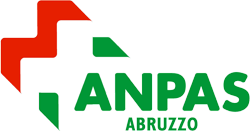 SCHEDA DI PARTECIPAZIONEDa inoltrare entro e non oltre venerdì 22 marzo a 6aprile@anpasabruzzo.itDenominazione associazione …………………………………………………………………………………………………………………………Città associazione …………………………………………………………………………………………………………………. prov. ………….Data e ora di arrivo prevista ……………………………………… eventuali note …………………………………………………………Data e ora di partenza prevista ……………………………………… eventuali note ……………………………………………………N° Volontari …………………………….Referente ……………………………………………………………………………….. Telefono……………………………………………………..Referente ……………………………………………………………………………….. Telefono……………………………………………………..Partecipazione: notte fra venerdì 5 e sabato 6 aprileFiaccolata:           	No  	Sì  n° volontari …………………………..Pernottamento presso Associazioni:	No  	Sì  n° volontari …………………………..(NB: muniti di brandina e sacco a pelo)Partecipazione: giornata di sabato 6 aprileCamminata per il centro di L’Aquila:	No  	Sì  n° volontari …………………………..Commemorazione:	No  	Sì  n° volontari …………………………..Pranzo al sacco:	No  	Sì  n° volontari …………………………..Allergie/intolleranze (specificare cosa e numero): …………………………………………………………………………………………………………………………………………………………………………………………………………………………………………………………………Mezzi della Associazione (specificare il tipo di mezzo):	1) ………………………………………………………………………………………………………………………………………………………………………………………………….……………………………………………………………………………………………….……………………………………………………………………………………………….……………………………………………………………………………………………….Per informazioni contattare la segreteria Anpas Abruzzo tel. 371-1827914 dal lunedì al venerdì dalle ore 10:00 alle ore 19:00 e il sabato dalle 09:00 alle 14:00 mail: 6aprile@anpasabruzzo.itPer informazioni contattare la segreteria Anpas Abruzzo tel. 371-1827914 dal lunedì al venerdì dalle ore 10:00 alle ore 19:00 e il sabato dalle 09:00 alle 14:00 mail: 6aprile@anpasabruzzo.it